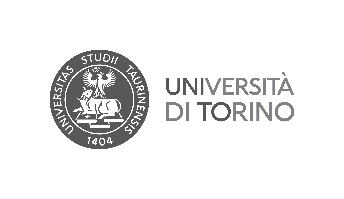 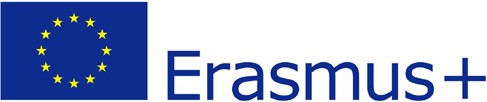 ERASMUS+ EXTENSION OF STAY REQUEST FORM ERASMUS+ FOR STUDYV2 2023-01-24I, the undersigned (Surname, Name) ……………………………………………………………………………………………………………..………..Dept. of ………………………………………………………………………………………….., currently carrying out a mobility period started on (day/month/year) …………………………………………………… in the frame of Erasmus+ for Study for a period of …………. days (please specify the duration of the mobility period as outlined in the bilateral agreement), EXCEPTIONALLY REQUEST an extension of the mobility periodfrom (day/month/year) ……………..………………..………… to (day/month/year) ………………………….……………….. for a period of …………. days (please specify the duration of the extension of the mobility period).for the following reasons: Academic reasons; Other (please specify): ……………………………………………………………………………………………………………….............................During my extension period I will carry out the following activities: …………………………………………………………………………..……………………………………………………………………………………………………………………………………………………………………………………The above activities will be carried out: By Distance Learning from Italy; By On-site Learning. The extension of mobility will be approved by submitting this document including an approval of UniTO and of the Partner University, to Sezione UNITA e Mobilità Internazionale by email to internationalexchange@unito.it. The approval of this document will be accepted through one of the following methods:The document is signed by the relevant person/office at the receiving institution and at the University of Turin. The participant has to send it by email to Sezione UNITA e Mobilità Internazionale – University of Torino.The document, without signatures, is sent by email together with the authorization e-mails provided by both the receiving institution and the University of Turin. The participant has to send the document and emails to Sezione UNITA e Mobilità Internazionale – University of Torino.I am also aware that:An additional grant may not be guaranteed for the extension period;The whole mobility period must be completed by 30 September 2023.Date …………………………………….                                        The Participant ………………………………………………….	           (Signature or Name in Capital Letters) AuthorizationNameEmailPositionDateSignatureResponsible person at theSending InstitutionResponsible person at theReceiving Institution